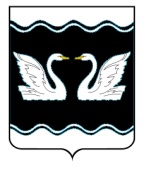 СОВЕТ ПРОЛЕТАРСКОГО СЕЛЬСКОГО ПОСЕЛЕНИЯКОРЕНОВСКОГО  РАЙОНАРЕШЕНИЕот 00.11.2019          			               	                                               № 00                                                              х. Бабиче-КореновскийО внесении изменений в решение Совета Пролетарского сельского поселения Кореновского района от 28 ноября  2017 года № 187 «Об установлении налога на имущество физических лиц»В соответствии со статьями 12,15, главой 32 Налогового кодекса Российской Федерации,  Федеральным законом от 6 октября 2003 года                      № 131-ФЗ «Об общих принципах организации местного самоуправления в Российской Федерации», Законом Краснодарского края от 4 апреля 2016 года № 3368-КЗ «Об установлении единой даты начала применения на территории Краснодарского края порядка определения налоговой базы по налогу на имущество физических лиц исходя из кадастровой стоимости объектов налогообложения», Пролетарского сельского поселения Кореновского района, Совет Пролетарского сельского поселения Кореновского района                    р е ш и л:1. Внести в решение Совета Пролетарского сельского поселения Кореновского района от 28 ноября 2017 года № 187 «Об установлении налога на имущество физических лиц» (с изменениями от 29 ноября 2018 года № 239) следующие изменения:1.1. В строке 1 пункта 2 решения слова «, предоставленных» и «, дачного» исключить.1.2. Пункт 3 решения изложить в новой редакции:«Налоговая база в отношении объектов налогообложения определяется в соответствии со статьей 403 главы 32 Налогового кодекса Российской Федерации.Налоговая база определяется в отношении каждого объекта налогообложения как его кадастровая стоимость, внесенная в Единый государственный реестр недвижимости и подлежащая применению с 1 января года, являющегося налоговым периодом, с учетом особенностей, предусмотренных  статьей 403 Налогового кодекса Российской Федерации.  	1.3. Пункт 4 решения изложить в новой редакции:«Налоговые льготы предоставляются в порядке и случаях, установленных статьей 407 Налогового кодекса Российской Федерации.Налогоплательщики - физические лица, имеющие право на налоговые льготы, установленные законодательством о налогах и сборах, представляют в налоговый орган по своему выбору заявление о предоставлении налоговой льготы, а также вправе представить документы, подтверждающие право налогоплательщика на налоговую льготу.	Уведомление о выбранных объектах налогообложения, в отношении которых предоставляется налоговая льгота, представляется налогоплательщиками - физическими лицами в налоговый орган по своему выбору в срок, установленный пунктом 7 статьи 407 Налогового кодекса Российской Федерации.».1.4. Дополнить решение пунктом 4.1: «4.1.Уведомление о выбранных объектах налогообложения может быть представлено в налоговый орган через многофункциональный центр предоставления государственных или муниципальных услуг.».2. Настоящее решение подлежит официальному опубликованию и размещению на официальном сайте администрации Пролетарского сельского  поселения Кореновского района в информационно-телекоммуникационной сети «Интернет».3. Контроль за выполнением настоящего решения возложить на постоянную комиссию Совета Пролетарского сельского поселения Кореновского района по финансово-бюджетной и экономической политике, налогам и сборам, землепользованию и землеустройству (Водолага).4. Подпункт 1.1, 1.4. пункта 1 настоящего решения вступает в силу по истечении месяца со дня официального опубликования и распространяется на правоотношения, возникшие с 29 октября 2019 года.5. Подпункт 1.2., 1.3 пункта 1 настоящего решения вступает в силу со дня его официального опубликования и распространяется на правоотношения, возникшие с 15 апреля 2019 года.6. Пункты 2, 3 настоящего решения вступают в силу со дня его официального опубликования.ГлаваПролетарского сельского поселенияКореновского района						         М.И. Шкарупелова